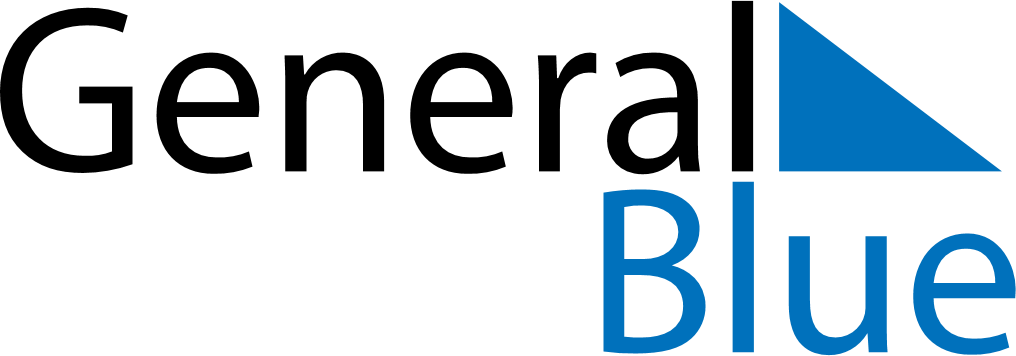 August 2024August 2024August 2024August 2024August 2024August 2024Wyoming, Michigan, United StatesWyoming, Michigan, United StatesWyoming, Michigan, United StatesWyoming, Michigan, United StatesWyoming, Michigan, United StatesWyoming, Michigan, United StatesSunday Monday Tuesday Wednesday Thursday Friday Saturday 1 2 3 Sunrise: 6:34 AM Sunset: 9:04 PM Daylight: 14 hours and 30 minutes. Sunrise: 6:35 AM Sunset: 9:03 PM Daylight: 14 hours and 27 minutes. Sunrise: 6:36 AM Sunset: 9:01 PM Daylight: 14 hours and 25 minutes. 4 5 6 7 8 9 10 Sunrise: 6:37 AM Sunset: 9:00 PM Daylight: 14 hours and 23 minutes. Sunrise: 6:38 AM Sunset: 8:59 PM Daylight: 14 hours and 21 minutes. Sunrise: 6:39 AM Sunset: 8:58 PM Daylight: 14 hours and 18 minutes. Sunrise: 6:40 AM Sunset: 8:56 PM Daylight: 14 hours and 16 minutes. Sunrise: 6:41 AM Sunset: 8:55 PM Daylight: 14 hours and 13 minutes. Sunrise: 6:42 AM Sunset: 8:54 PM Daylight: 14 hours and 11 minutes. Sunrise: 6:43 AM Sunset: 8:52 PM Daylight: 14 hours and 9 minutes. 11 12 13 14 15 16 17 Sunrise: 6:44 AM Sunset: 8:51 PM Daylight: 14 hours and 6 minutes. Sunrise: 6:45 AM Sunset: 8:49 PM Daylight: 14 hours and 4 minutes. Sunrise: 6:46 AM Sunset: 8:48 PM Daylight: 14 hours and 1 minute. Sunrise: 6:47 AM Sunset: 8:47 PM Daylight: 13 hours and 59 minutes. Sunrise: 6:49 AM Sunset: 8:45 PM Daylight: 13 hours and 56 minutes. Sunrise: 6:50 AM Sunset: 8:44 PM Daylight: 13 hours and 53 minutes. Sunrise: 6:51 AM Sunset: 8:42 PM Daylight: 13 hours and 51 minutes. 18 19 20 21 22 23 24 Sunrise: 6:52 AM Sunset: 8:41 PM Daylight: 13 hours and 48 minutes. Sunrise: 6:53 AM Sunset: 8:39 PM Daylight: 13 hours and 46 minutes. Sunrise: 6:54 AM Sunset: 8:37 PM Daylight: 13 hours and 43 minutes. Sunrise: 6:55 AM Sunset: 8:36 PM Daylight: 13 hours and 40 minutes. Sunrise: 6:56 AM Sunset: 8:34 PM Daylight: 13 hours and 38 minutes. Sunrise: 6:57 AM Sunset: 8:33 PM Daylight: 13 hours and 35 minutes. Sunrise: 6:58 AM Sunset: 8:31 PM Daylight: 13 hours and 32 minutes. 25 26 27 28 29 30 31 Sunrise: 6:59 AM Sunset: 8:29 PM Daylight: 13 hours and 30 minutes. Sunrise: 7:01 AM Sunset: 8:28 PM Daylight: 13 hours and 27 minutes. Sunrise: 7:02 AM Sunset: 8:26 PM Daylight: 13 hours and 24 minutes. Sunrise: 7:03 AM Sunset: 8:24 PM Daylight: 13 hours and 21 minutes. Sunrise: 7:04 AM Sunset: 8:23 PM Daylight: 13 hours and 19 minutes. Sunrise: 7:05 AM Sunset: 8:21 PM Daylight: 13 hours and 16 minutes. Sunrise: 7:06 AM Sunset: 8:19 PM Daylight: 13 hours and 13 minutes. 